                                ПРОЕКТ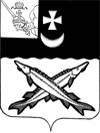 ПРЕДСТАВИТЕЛЬНОЕ СОБРАНИЕБЕЛОЗЕРСКОГО МУНИЦИПАЛЬНОГО ОКРУГАВОЛОГОДСКОЙ ОБЛАСТИРЕШЕНИЕот ___________  №____О бюджете округа на 2023 годи плановый период 2024 и 2025 годов	Рассмотрев проект бюджета округа на 2023 год и плановый период 2024 и 2025 годов,  руководствуясь Бюджетным Кодексом Российской Федерации, статьей 28 Устава округа, 	Представительное Собрание Белозерского муниципального округа	РЕШИЛО:Утвердить основные характеристики бюджета округа на 2023 год: общий объем доходов в сумме 1 351 308,8 тыс. рублей;общий объем расходов в сумме 1 351 308,8 тыс. рублей. Утвердить основные характеристики бюджета округа на 2024 год: общий объем доходов в сумме 1 154 629,0 тыс. рублей;общий объем расходов в сумме  1 154 629,0 тыс. рублей.Утвердить основные характеристики бюджета округа на 2025 год: общий объем доходов в сумме 645 222,1 тыс. рублей;общий объем расходов в сумме 645 222,1 тыс. рублей.Утвердить источники внутреннего финансирования дефицита бюджета округа на 2023 год и плановый период 2024 и 2025 годов согласно приложению 1 к настоящему решению.Утвердить объем доходов бюджета округа, формируемый за счет налоговых и неналоговых доходов, а также безвозмездных поступлений, на 2023 год и плановый период 2024 и 2025 годов согласно приложению 2 к настоящему решению.Установить, что:доходы от сдачи в аренду имущества, находящегося в оперативном управлении органов управления муниципального округа и созданных ими учреждений (за исключением имущества муниципальных автономных  и бюджетных учреждений) зачисляются в доход бюджета округа в размере 100 процентов;десять процентов прибыли муниципальных унитарных предприятий муниципального округа, остающейся после уплаты налогов и иных обязательных платежей, перечисляется в доход бюджета округа в порядке, установленном Положением о порядке и условиях приватизации муниципального имущества Белозерского муниципального округа Вологодской области, утвержденным решением Представительного Собрания округа от 31.10.2022 № 31.Утвердить в пределах общего объема расходов, установленного пунктами 1, 2, 3 настоящего решения, распределение бюджетных ассигнований:7.1  по разделам, подразделам классификации расходов на 2023 год и плановый период 2024 и 2025 годов согласно приложению 3 к настоящему решению.7.2 по разделам, подразделам, целевым статьям (программам и непрограммным направлениям деятельности), группам  видов расходов на 2023 год и плановый период 2024 и 2025 годов согласно приложению 4 к настоящему решению.7.3 по разделам, подразделам, целевым статьям и видам расходов в ведомственной структуре расходов на 2023 год и плановый период 2024 и 2025 годов согласно приложению 5 к настоящему решению.7.4 на реализацию  муниципальных программ на 2023 год и плановый период 2024 и 2025 годов согласно приложению 6 к настоящему решению.8. Утвердить общий объем бюджетных ассигнований, направляемых на исполнение публичных нормативных обязательств:- на 2023 год в сумме 4 654,4 тыс. рублей;- на 2024 год в сумме 4 654,7 тыс. рублей;- на 2025 год в сумме 4 654,7 тыс. рублей;9. Утвердить общий объем условно утверждаемых расходов бюджета округа:- на 2024 год в сумме 8 900,0 тыс. рублей;- на 2025 год в сумме 18 300,0 тыс. рублей.10. Установить размер резервного фонда администрации округа:- на 2023 год в сумме 500,0 тыс. рублей;- на 2024 год в сумме 500,0 тыс. рублей;- на 2025 год в сумме 500,0 тыс. рублей.11. Утвердить объем Дорожного фонда Белозерского муниципального округа:- на 2023 год в сумме 16 374,6 тыс. рублей;- на 2024 год в сумме 17 358,6 тыс. рублей;- на 2025 год в сумме 18 322,6 тыс. рублей.12. Утвердить объемы доходов и распределение бюджетных ассигнований Дорожного фонда Белозерского муниципального округа на 2023 год и плановый период 2024 и 2025 годов согласно приложению 7 к настоящему решению.         13. Повысить с 1 января 2023 года в 1,04 раза размеры должностных окладов (денежных вознаграждений) лиц, замещающих муниципальные должности, должностных окладов лиц, замещающих должности муниципальной службы, лиц, замещающих должности, не отнесенные к должностям муниципальной службы в органах местного самоуправления и увеличенные в соответствии с решениями от 23 декабря 2019 года № 104 «О районном бюджете на 2020 год и плановый период 2021 и 2022 годов», от 19 октября 2021 года № 71 «О внесении изменений в решение Представительного Собрания района от 11.12.2020  № 82».14. Установить, что в 2023 году и плановом периоде 2024 и 2025 годов за счет средств бюджета округа субсидии юридическим лицам (за исключением субсидий муниципальным учреждениям), индивидуальным предпринимателям, а также физическим лицам – производителям товаров, работ, услуг, в том числе гранты в форме субсидий, предоставляются на цели, предусмотренные муниципальными программами.Субсидии предоставляются юридическим и физическим лицам  в пределах средств, предусмотренных на эти цели настоящим решением, в соответствии со сводной бюджетной росписью бюджета округа, в пределах лимитов бюджетных обязательств, предусмотренных главному распорядителю средств бюджета округа. Регулирование предоставления субсидий в соответствии с пунктом 3 статьи 78 Бюджетного кодекса Российской Федерации осуществляется органами местного самоуправления округа. Постановлениями Администрации БМО15. Установить, что в 2023 году и плановом периоде 2024 и 2025 годов за счет средств бюджета округа в пределах средств, предусмотренных на эти цели настоящим решением, производится предоставление субсидий некоммерческим организациям, не являющимися муниципальными учреждениями.16. Установить, что в 2023 году финансовое управление администрации округа осуществляет казначейское сопровождение средств в валюте Российской Федерации, предоставляемых из бюджета округа, за исключением бюджетных ассигнований Дорожного фонда Белозерского муниципального округа (далее – целевые средства):1) по муниципальным контрактам о поставке товаров, выполнении работ, оказании услуг, предусматривающим авансовые платежи, заключаемым на сумму 50 000,0 тыс. рублей и более в целях финансирования капитальных вложений в объекты капитального строительства;
          2) по муниципальным контрактам о поставке товаров, выполнении работ, оказании услуг, предусматривающим авансовые платежи в размере от 50 процентов, заключаемым на сумму 50 000,0 тыс. рублей;3) по контрактам (договорам), в целях исполнения муниципальных контрактов (контрактов, договоров), указанных в подпунктах 1 – 2 настоящего пункта, на сумму более 10 000,0 тыс. рублей.4) по контрактам (договорам) о поставке товаров, выполнении работ, оказании услуг, предусматривающим авансовые платежи, заключаемым муниципальными бюджетными и (или) автономными учреждениями на сумму  50 000,0 тыс. рублей и более, за счет субсидий, предоставляемых в соответствии с абзацем вторым пункта 1 статьи 78.1 Бюджетного кодекса Российской Федерации.17. Утвердить верхний предел муниципального внутреннего долга округа по состоянию:- на 1 января 2024 года в сумме 0,0 тыс. рублей, в том числе по муниципальным гарантиям в сумме 0,0 тыс. рублей;- на 1 января 2025 года в сумме 0,0 тыс. рублей, в том числе по муниципальным гарантиям в сумме 0,0 тыс. рублей;- на 1 января 2026 года в сумме 0,0 тыс. рублей, в том числе по муниципальным гарантиям в сумме 0,0 тыс. рублей.18. Утвердить объем расходов на обслуживание муниципального долга округа:- на 2023 год в сумме 0,0 тыс. рублей;- на 2024 год в сумме 0,0 тыс. рублей;- на 2025 год в сумме 0,0 тыс. рублей.19. Установить, что в 2023 году и плановом периоде 2024 и 2025 годов муниципальные гарантии не предоставляются.20. Установить, что в 2023 году и плановом периоде 2024 и 2025 годов муниципальные внешние заимствования не осуществляются.21. Право осуществления муниципальных заимствований от имени Белозерского муниципального округа как муниципального образования в соответствии с требованиями действующего законодательства Российской Федерации и с учетом предельной величины муниципального долга округа принадлежит:в целях финансирования дефицита бюджета округа и погашения долговых обязательств округа в виде привлечения бюджетных кредитов из областного бюджета, кредитов кредитных организаций – администрации округа;в целях обеспечения исполнения бюджета округа в виде привлечения бюджетных кредитов на пополнение остатков средств на счете бюджета округа – Финансовому управлению администрации Белозерского муниципального округа.    22.  Остаток собственных доходов бюджета округа на начало года на едином счете бюджета может направляться в текущем финансовом году на покрытие временных кассовых разрывов и на увеличение бюджетных ассигнований на оплату заключенных от имени муниципального образования муниципальных контрактов на поставку товаров, выполнение работ, оказание услуг, подлежавших в соответствии с условиями этих муниципальных контрактов оплате в отчетном финансовом году, в объеме, не превышающем сумму остатка неиспользованных бюджетных ассигнований на указанные цели.    23.  Настоящее решение вступает в силу с 1 января 2023 года и подлежит опубликованию в газете «Белозерье» и размещению на официальном сайте Белозерского муниципального округа в информационно-телекоммуникационной сети «Интернет».24. Контроль по выполнению решения возложить на комиссию по экономике и бюджету (П.С.Соловьева).Председатель                                                      Глава БелозерскогоПредставительного Собрания                        муниципального округа:Белозерского муниципального округа:    ________________ И.А.Голубева                     _____________________     